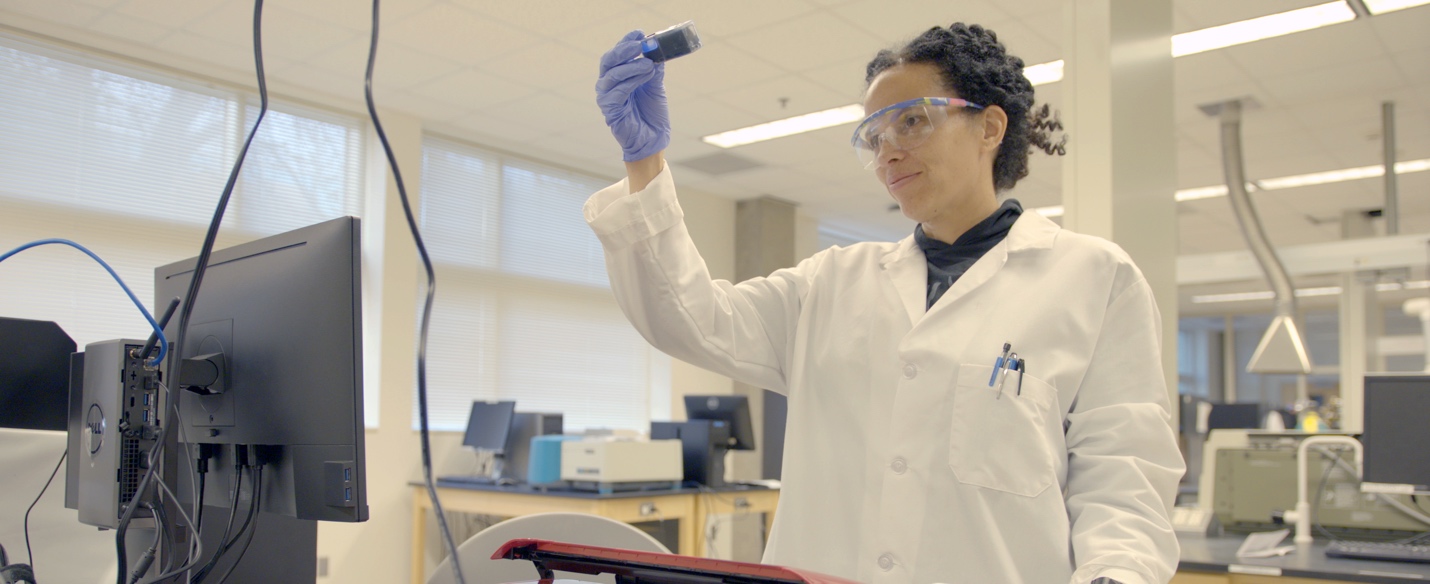 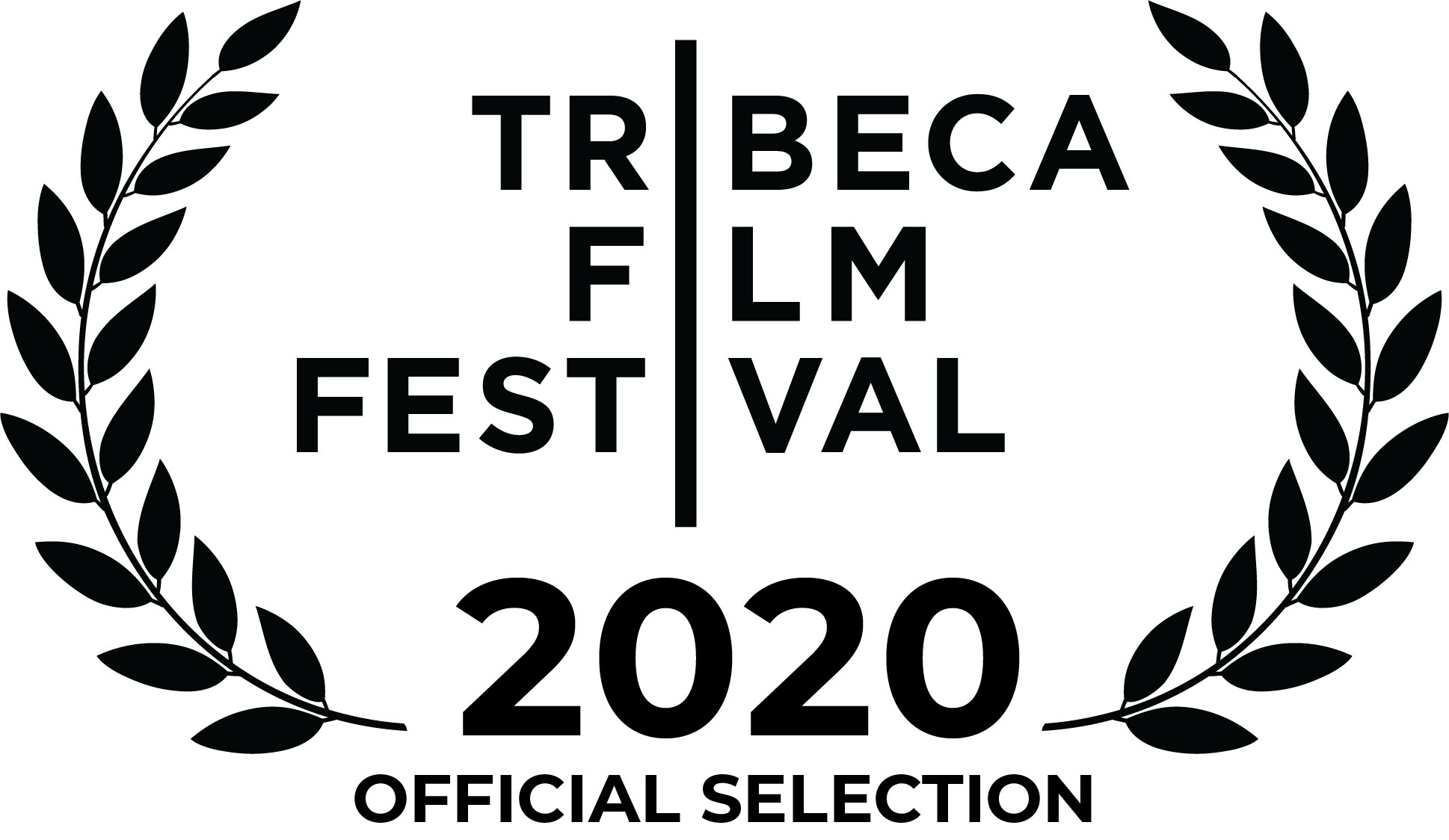 PICTURE A SCIENTISTYEAR 2020 | RUN TIME 97 mins | LANGUAGE Englishhttps://www.pictureascientist.com/DIRECTED BY IAN CHENEY and SHARON SHATTUCKPRODUCED BY MANETTE POTTLE, IAN CHENEY, and SHARON SHATTUCK 	DISTRIBUTOR and SALES CONTACT:Ro*co FilmsAnnie Roney annie@rocofilms.com PR CONTACTS:Ian Cheneyiancheney@gmail.comSharon Shattucksharon.shattuck@gmail.comTRAILER (embeddable):https://vimeo.com/405966332PROMOTIONAL STILLS:https://www.dropbox.com/sh/201npm6ky0s6n1p/AAADKM7ka9ubnAqt--AuqPkGa?dl=SYNOPSISPICTURE A SCIENTIST is a feature-length documentary film chronicling the groundswell of researchers who are writing a new chapter for women scientists. A biologist, a chemist and a geologist lead viewers on a journey deep into their own experiences in the sciences, overcoming brutal harassment, institutional discrimination, and years of subtle slights to revolutionize the culture of science. From cramped laboratories to spectacular field sites, we also encounter scientific luminaries who provide new perspectives on how to make science itself more diverse, equitable, and open to all.FILMMAKING TEAM BIOGRAPHIESIAN CHENEYDirector and ProducerIan Cheney is an Emmy-nominated and Peabody Award-winning documentary filmmaker. He has completed nine feature documentaries, including King Corn (2007), The Greening of Southie (2008), The City Dark (2011), The Search for General Tso (2014), Bluespace (2015), The Most Unknown (2018), Picture Character (2019) and Thirteen Ways (2019). His films have premiered at film festivals and theaters worldwide and been released on Netflix, PBS, The Sundance Channel, VICE Media, and other networks. A former Macdowell fellow and Knight Science Journalism fellow at MIT, he lives in Maine.SHARON SHATTUCKDirector and Producer Sharon Shattuck is an Emmy-nominated documentary filmmaker and podcast host. From This Day Forward (2015), broadcast on POV (PBS) and was a New York Times Critic's Pick. She's the co-host of the podcast ‘Conviction: American Panic’ from Gimlet/Spotify, and the co-creator of the New York Times Op-Docs science series ‘Animated Life.' Her work has appeared on PBS, Netflix, National Geographic Channel, The New York Times, Vox, The Atlantic, Vice, ProPublica, Spotify, and Radiolab. She has degrees in forest ecology and journalism.MANETTE POTTLEProducerManette Pottle is a documentary film producer. Her first feature film, Behold The Earth (2017), with director David Conover, frames a multi-generational conversation between science and religion about the fate of our planet, and is distributed theatrically by Aspiration Entertainment. Prior to film production, she produced the Camden International Film Festival, a documentary film festival in Camden, Maine.NATASHA BEDUEditorA graduate of the American Film Institute, Natasha Bedu served as lead editor on over a dozen episodes of A&E’s Emmy-winning series ‘Intervention,’ and was an editor on the popular Netflix series ‘Tidying Up with Marie Kondo.’ Her most recent project, a documentary series for the newly launched HBO MAX, follows the lives of LGBTQ history’s greatest heroes. Picture a Scientist is her latest feature film work, and she hopes to continue working on projects that explore themes of equality, justice, and the human struggle.AMY BRANDExecutive ProducerAmy Brand is a leader in the field of scholarly communication and research information, and the current Director of the MIT Press. She is an associate at the Berkman Klein Center for Internet and Society, and serves on the boards of Crossref, Duraspace, Altmetric, and Board on Research Data and Information of the National Academies of Science, Engineering and Medicine. FEATURED SCIENTISTSNancy Hopkins is a molecular biologist and professor of biology at the Massachusetts Institute of Technology. She is known for her research identifying the role genes play in longevity and cancer predisposition in adult fish, as well as for her work promoting equality of opportunity for women scientists in academia. She is a member of the National Academy of Sciences, the Institute of Medicine of the National Academy, and the American Academy of Arts and Sciences.Raychelle Burks is a professor of analytical chemistry at St. Edward's University in Austin, Texas. Her research focuses on developing low-cost colorimetric sensors for detecting chemicals of forensic interest, including explosives and regulated drugs. As a science communicator, Burks has appeared on the Science Channel's Outrageous Acts of Science, the American Chemical Society’s Reactions videos, Royal Society of Chemistry podcasts, and at genre conventions such as DragonCon and GeekGirlCon. Burks was awarded the 2020 American Chemical Society Grady-Stack award for excellence in public engagement.Jane Willenbring is a geomorphologist and professor of geology at the Scripps Institution of Oceanography, and director of the Scripps Cosmogenic Isotope Laboratory. Willenbring’s research examines the evolution of the Earth’s surface, especially how landscapes are affected by tectonics, climate change, and life on Earth. She is a 2018 Geological Society of America Fellow, and the recipient of the Antarctica Service Medal and the National Science Foundation CAREER Award.ALSO FEATURING:Paula JohnsonPresident, Wellesley CollegeRobert BrownPresident, Boston UniversityMarcia McNuttPresident, National Academy of SciencesMahzarin BanajiHarvard UniversityLotte BailynMassachusetts Institute of TechnologySylvia CeyerMassachusetts Institute of TechnologyPenny ChisholmMassachusetts Institute of TechnologyLorna GibsonMassachusetts Institute of TechnologyRuth LehmannNew York University School of MedicineTerry Orr-WeaverMassachusetts Institute of TechnologyMary-Lou PardueMassachusetts Institute of TechnologyMolly PotterMassachusetts Institute of TechnologyPaola RizzoliMassachusetts Institute of TechnologyLeigh RoydenMassachusetts Institute of TechnologyJoanne StubbeMassachusetts Institute of TechnologySangeeta BhatiaMassachusetts Institute of TechnologyKathryn ClancyUniversity of IllinoisAdam LewisNorth Dakota State University (formerly)Corinne Moss-RacusinSkidmore CollegeAzeen GhorayshiBuzzfeed NewsMAJOR FUNDERSHeising-Simons Foundation The Alfred P. Sloan FoundationSundance Institute Documentary Film Program with support from Sandbox FilmsThe New York State Council on the ArtsThe Wonder CollaborativeNancy BlachmanCREDITSExecutive ProducerAmy BrandDirected by Ian Cheney & Sharon ShattuckEdited byNatasha BeduProduced byManette PottleIan CheneySharon ShattuckCo-produced byOluwaseun BabalolaIrene YadaoCinematography byEmily TopperIan CheneyDuy Linh TuMichael James MurrayKelly WestCo-EditorsNina GriffinIan CheneyJessica PotterConsulting EditorJason RosenfieldOriginal Score by Martin CraneAnimation byMidnight SnacksSharon ShattuckIllustrations bySean McElroyAnya KlepackiPrincipal funding for this film provided byHeising-Simons Foundation Major funding for this film provided byThe Alfred P. Sloan FoundationAdditional Funding Provided byNancy BlachmanAnonymousSundance Institute Documentary Film Program with support from Sandbox FilmsThe New York State Council on the ArtsThe Wonder CollaborativeThe Educational Foundation of AmericaChicken & Egg PicturesErica Brand and Adam BrandThe Benevity Community Impact FundMar HershensonKate KorshJennifer KaneFeaturingJane Willenbring, Ph.D.Lotte Bailyn, Ph.D.Nancy Hopkins, Ph.D.Raychelle Burks, Ph.D.Victor Dzau, M.D.Paula Johnson, M.PH., M.D.Kathryn Clancy, Ph.D.Sylvie MalhotraMary-Lou Pardue, Ph.D.Sylvia Ceyer, Ph.D.Molly Potter, Ph.D.Ruth Lehmann, Ph.D.Leigh Royden, Ph.D.Penny Chisholm, Ph.D.Marcia McNutt, Ph.D.Paola Rizzoli, Ph.D.Adam Lewis, Ph.D.Sangeeta Bhatia, Ph.D.Corinne Moss-Racusin, Ph.D.Mahzarin Banaji, Ph.D.Megan ReynosaAzeen Ghorayshi, M.Sc.AnonymousRobert Brown, Ph.D.Joanne Stubbe, Ph.D.Lorna Gibson, Ph.D.Terry Orr-Weaver, Ph.D.Stephanie MacQuarrie, Ph.D.Emma Harrison, Ph.D.Travis Clow, M.S.Sound RecordistsJudith KarpDjim ReynoldsJustan RossSusan BryantAndrew GarrisonArchival ResearcherKate WalkerColoristAlexander BermanPost Production WizardEugene LehnertRe-Recording MixerEli CohnDialogue EditorsBen ChesneauMaya PeartFX EditorJack SasnerProduction AssistantsDietrich StrauseColin CheneyIrene YadaoKristina LatinoSadie SaltzmanBita GhassemiRachel HohenfeldSharda KarimD’Quan RogersDavid BrodyColin WilliamsResearchersClaudia GeibRachel SwabyAssociate ProducersMargaux SaxSamantha WoodsAdditional Editing byDaniel QuintanillaAssistant EditorsLucy GreenHalle JohnsCamille GundersonAdditional Cinematography byTaylor GentryKevin BelliBen Pender-CudlipDan LoveringNaiti GámezHelki FrantzenAustin de BescheAmy BenchNathan DappenJulie HotzLucy MartensBrian HendersonTaylor KraussEduardo MariotaMusiciansTim Lappin, bassAlba S. Torremocha, violinDrone OperatorsMichael James MurrayNathan DappenMiguel GutierrezAdvisorsPaula ApsellSangeeta BhatiaKaty ChevignyElliot KirschnerLaurie SantosJohn Sylvanus WilsonLegal CounselDonaldson & Callif LLPInsuranceAllen InsuranceMixed atNocturnal Sound"Never One Thing"Written by May Erlewine, Tyler DuncanPerformed by May ErlewineCourtesy of Ghostly International LLCImages of Radcliffe College courtesy of Schlesinger Library, Radcliffe Institute, Harvard UniversityImage of Radcliffe College courtesy of Patricia Hollander“Nobel Prize for Men Probing Life’s Secrets” newspaper story courtesy of the Associated Press. Copyrighted 1962. 2142349:0320PFImage of Francis Crick courtesy of Mark Lieberman and Creative CommonsImage of McMurdo Station courtesy of Reinhart Piuk and the National Science FoundationImage of seven MIT professors courtesy of Rick FriedmanFlint, Michigan news clip courtesy of Democracy Now and Creative CommonsYoutube videos featuring Raychelle Burks courtesy of the American Chemical SocietyAdditional Images & Footage Courtesy ofDreamstime • Alamy • Stockfresh • Pond5 • Camden Public Library • U.S. National Library of Medicine of the National Institutes of Health • Getty Images • Science Source • William J. Clinton Presidential Library • MIT Museum • San Francisco Chronicle • The New York Times • The Boston Globe • USA Today • The Associated Press • The Chronicle of Higher Education • The MIT Press • The Harvard Crimson • MIT Tech Talk • The Scientist • Nature • Lisa May • Michael Schwab • Golden Gate National Parks Conservancy • National Science Foundation • National Public Radio • ViacomCBS • Buzzfeed • NASA Armstrong Flight Research Center • NASA Kennedy Space Center • NASA Flickr • Canadian Society for Chemistry • House Committee on Science, Space, and Technology • NBCUniversal Media • WarnerMedia • Fred Rogers Productions • Mr. Wizard Studios • HBO • Nancy Hopkins • Raychelle Burks • Jane Willenbring • Adam Lewis • Allan Ashworth • Mary-Lou Pardue • Corinne Moss-RacusinPICTURE A SCIENTIST is a fiscally sponsored project of Women Make Movies.PICTURE A SCIENTIST is made possible by the New York State Council on the Arts with the support of Governor Andrew M. Cuomo and the New York State Legislature.With support from IFP